Module: PhoneticsLevel: L1-FILA	Time Allotted: 90 min			Instructor: Dr Fatma KHERBACHEE-mail: socioling70@gmail.comLecture 6: A General Description of the English Consonants  IntroductionConsonants are sounds made with partial or full constriction made by articulators at some level in the vocal tract during their production. Unlike vowels which are characterized with tongue-height, frontness/backness and lip position, consonants are described and classified on the basis of three aspects: 1-place of articulation   2-manner of articulation 3- voicing.1- Place of Articulation: refers to the point where the constriction occurs (as two speech organs come close to each other to form this constriction).Following the place articulation, the 24 English consonants are classified into eight types:-Bilabial: the lips are pressed together: /p/, /b/, /m/, /w/ -Labio-dental: the lower lip is in contact with the upper teeth: /f/, /v/-Dental: the tip of the tongue is raised against the upper teeth: /Ɵ/, /ð/-Alveolar: the tip of the tongue is raised against the alveolar ridge: /t/, /d/, /s/, /z/, /n/, /l/.-Palato-alveolar (post-alveolar): the front of the tongue touches the alveolar ridge and the front of the hard palate: /ʃ/, /ʒ/, /tʃ/, /dʒ/, /r/.- Palatal: the front of the tongue is raised against the hard palate: /j/- Velar: the back of the tongue is in contact with the soft palate (velum): /k/, /g/, /ŋ/.- Glottal: constriction behind the glottis (opening between the vocal cords): /h/, plus the glottal stop [Ɂ] as an allophonic realization.2. Manner of Articulation: it refers to the manner of constriction (i.e., whether there is a complete or a slight closure of the air passage). In other words, it is the way in which consonants are produced. Taking this aspect into consideration, the English consonants are classified into six types:-Plosives (also called stops): they are sounds produced with a completeclosure of the airstream behind the glottis, then a sudden release of air with a plosion: /p/, /b/, /t/, /d/, /k/, /g/.-Fricatives: they are sounds produced with a partial blocking of air, as it continues to flow through a narrow passage between the articulators making an audible kind of friction: /f/, /v/, /Ɵ/, /ð/, /s/, /z/,/ʃ/, /ʒ/, /h/-Affricates: just like plosives, the air is blocked at the beginning of their production, then, like fricatives, they are released with friction through a narrow passage; there are two affricates in English: /tʃ/ and /dʒ/.- Nasals: these sounds are particular because during their production, the air escapes through the nasal cavity and nostrils while the velum is lowered, and there is a complete closure in the oral cavity: /m/, /n/, /ŋ/.-Lateral: in English there is only one lateral sound /l/. It is called so, because during its production the air does not flow the usual way along the tongue as for other consonants, but through the two sides of the tongue which are pulled down while the tip of the tongue is against the alveolar ridge.-Approximants: during the production of these sounds, the articulators approach each other without making a real contact, allowing the air to pass without a real constriction: /w/, /j/, /r/.3-Voicing: this aspect denotes whether the sound is voiced or voiceless. The quality of voicing is the result of the different positions the vocal cords take when articulating sounds.  They are inside the larynx which has an important function in speech. Its structure is made of cartilage. The glottis refers to the opening (space) between the vocal cords.When they are wide apart without any vibration (open glottis), the sounds produced are voiceless. English has the following voiceless sounds: /p/, /t/, /k/, /f/, /Ɵ/, /s/,/ʃ/, /tʃ/.b- When the space between the vocal cords is narrowed (narrow glottis), the result is the voiceless fricative sound /h/.c- When there is a rapid closing and opening of the vocal cords (position of vocal cords vibration), the air passing through the glottis causes vibration and the sounds produced are voiced. Besides the English vowel sounds which are all voiced, the voiced consonants are: /b/, /d/, /g/, /v/, /ð/, /z/, /ʒ/, /dʒ/, /m, /n/, /ŋ/, /l/, /w/, /j/, /r/.d- When the vocal cords are tightly closed (firmly pressed together) so that air cannot pass between them, the sudden opening results in a sound called a glottal stop or glottal plosive [Ɂ]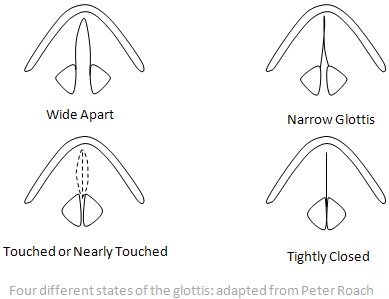 References- Crystal, D (2008). A dictionary of linguistics and phonetics. Oxford: Blackwell Publishers.-Ladefoged, P (2001).A course in phonetics (4th edition) University of California: Los Angeles- Levis, J.M and Munro, M (2012). Phonetics and phonology: overview. In Chapelle, C.A (ed). The encyclopedia of applied linguistics. 10 volume set (1st edition). Oxford: Wiley-Blackwell-Linstead, S (11th December, 2014). English spellings don’t match the sounds they are supposed to represent. It’s time to change. https://www.theguardian.com/media/mind-your- language/2014/dec/11/mind-your-language-english-spelling (23 Sep 2022)- Ogden, R (2009).An introduction to English Phonetics, Oxford: Oxford University Press.-Raymond Hickey. (2002).  Phonetics and Phonology. Cambridge University Press.-Roach, P (2004). British English: Received Pronunciation. In Journal of the International Phonetic Association, Volume 34, Issue 2, December 2004, pp. 239 – 245. Cambridge: Cambridge University Press.-Roach, P (2009).  English phonetics and phonology: a practical course.                             4th ed. Cambridge, UK: Cambridge University Press.- https://ecampusontario.pressbooks.pub/essentialsoflinguistics2/chapter/3-4-describing-consonants-manner/